I – Identificação do Estabelecimento de Ensino / Entidade Promotora1.1 - Direção Regional de Educação    Instituto para a Qualificação, IP –RAM 1.2 - Estabelecimento de Ensino / entidade promotora:      1.3 - Endereço:          Localidade:         Código Postal:      -    1.4 - Telefone(s): (     )       Fax: (     )            II – Identificação da Entidade Formadora2.1 - Denominação social:       	 - NIPC:        2.2 - Endereço      , Localidade      , Código Postal      -    2.3 - Telefone (s): (     )       Fax: (     )                                               2.4 - Responsável pela formação      , Telef.: (     )           2.5 - Certificação (aplicável apenas às entidades certificadas):             - Áreas de educação e Formação:                 2.6 - Recursos materiais a afetar ao (s) curso (s) (instalações e equipamentos)2.8 - Certificação (aplicável apenas às entidades certificadas):      2.8.1 - Áreas de educação e Formação:            2.9 - Recursos materiais a afetar ao (s) curso (s) (instalações e equipamentos):III – Identificação geral do Percurso3.1 - Área de formação      - Designação do Itinerário       Tipo   Nível 3.1.2 - Saída Profissional/Competências:      3.2 – Diretor do Curso / Coordenado da ação:      3.2.1- Nome:      3.2.2 - Função:      3.2.3 - Contacto - Tel: (     )        Fax: (     )        e-mail:       @     3.3 - Acompanhante da formação prática em contexto de trabalho: Nome:        Telefone: (     )         Email:                         3.4 - Número total de horas de formação previstas:      3.4.1 - Locais de realização das componentes de formação:		- Sociocultural:      		- Científica:      		- Tecnológica:      		- Prática (contexto de trabalho):      3.5 - Datas previstas de início  :      -    -    e de conclusão 1 :      -    -   IV – Organização da formação4.1 - Contextualização do projeto  (Fundamentação e objetivos do percurso):4.2 - Perfil Visado/ Saída Profissional (Competência geral, Atividades principais Referencial de emprego):4.3 - Plano de Transição para a Vida Ativa (Objetivos, sequência e avaliação das atividades de transição, incluído o plano individual de formação em contexto de trabalho):4.4 - Desenho curricular - Tipo: 1, 2 e 3:4.5 - Desenho curricular - Tipo: 4, 5, 6, e 7 e Curso de Formação Complementar:V - Identificação dos Formandos:5.1 – Listagem dos Formandos: VI - Identificação dos Professores / Formadores:6.1 - Listagem de Professores / Formadores:VII – Identificação de entidades envolvidas7.1 – Entidades com declaração de intenções (formação em contexto de trabalho ou outras).7.2 – Entidade (s) enquadradora (s) da Formação em contexto de trabalho.Observações:     ,    de       de     (Assinatura do Diretor do Curso/ Coordenador da Ação)(Assinatura do Diretor do Estabelecimento de Ensino/ Entidade Formadora)VIII – ParecerParecer do Conselho Regional de Acompanhamento de Educação e Formação:      ,    de       de     IX – Autorização de FuncionamentoDespacho da Direção Regional de Educação ou do Instituto para a Qualificação, IP – RAM.     ,    de       de     (Assinatura do Diretor Regional / Presidente do Conselho Diretivo do Instituto para a Qualificação)___________________________________________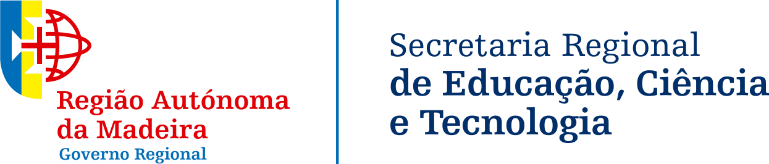 Proposta de Autorização de Funcionamento de um Curso de Educação e FormaçãoDecreto Legislativo Regional nº 17/2005/M, de 11 de agostoCOMPONENTES DE FORMAÇÃOÁREAS DE COMPETÊNCIADISCIPLINAS/DOMÍNIOSDISTRIBUIÇÃO DA CARGA HORÁRIA(Ciclo de Formação) DISTRIBUIÇÃO DA CARGA HORÁRIA(Ciclo de Formação) COMPONENTES DE FORMAÇÃOÁREAS DE COMPETÊNCIADISCIPLINAS/DOMÍNIOS1.ºAno 2.ºAno SOCIOCULTURALLÍNGUAS, CULTURA E COMUNICAÇÃOLíngua PortuguesaSOCIOCULTURALLÍNGUAS, CULTURA E COMUNICAÇÃOLíngua Estrangeira: SOCIOCULTURALLÍNGUAS, CULTURA E COMUNICAÇÃOTecnologias de Informação e ComunicaçãoSOCIOCULTURALCIDADANIA E SOCIEDADECidadania e Mundo Atual SOCIOCULTURALCIDADANIA E SOCIEDADEHigiene, Saúde e Segurança no TrabalhoSOCIOCULTURALCIDADANIA E SOCIEDADEEducação FísicaCIENTÍFICACIÊNCIAS APLICADASMatemática AplicadaCIENTÍFICACIÊNCIAS APLICADASDisciplina Específica:      TECNOLÓGICATECNOLOGIAS ESPECÍFICASDisciplina 1:      TECNOLÓGICATECNOLOGIAS ESPECÍFICASDisciplina 2:      TECNOLÓGICATECNOLOGIAS ESPECÍFICASDisciplina 3:      TECNOLÓGICATECNOLOGIAS ESPECÍFICAS(Disciplina 4):      PRÁTICA  FORMAÇÃO EM CONTEXTO DE TRABALHO   FORMAÇÃO EM CONTEXTO DE TRABALHO COMPONENTES DE FORMAÇÃOÁREAS DE COMPETÊNCIADISCIPLINAS/DOMÍNIOSDISTRIBUIÇÃO DA CARGA HORÁRIADISTRIBUIÇÃO DA CARGA HORÁRIACOMPONENTES DE FORMAÇÃOÁREAS DE COMPETÊNCIADISCIPLINAS/DOMÍNIOS1.ºAno 2.ºAno SOCIOCULTURALLÍNGUAS, CULTURA E COMUNICAÇÃOPortuguêsSOCIOCULTURALLÍNGUAS, CULTURA E COMUNICAÇÃOLíngua Estrangeira: SOCIOCULTURALLÍNGUAS, CULTURA E COMUNICAÇÃOTecnologias da Informação e ComunicaçãoSOCIOCULTURALCIDADANIA E SOCIEDADECidadania e SociedadeSOCIOCULTURALCIDADANIA E SOCIEDADEHigiene, Saúde e Segurança no TrabalhoSOCIOCULTURALCIDADANIA E SOCIEDADEEducação FísicaCIENTÍFICA **CIÊNCIAS APLICADASDisciplina científica 1*:      CIENTÍFICA **CIÊNCIAS APLICADASDisciplina científica 2*:      CIENTÍFICA **CIÊNCIAS APLICADASDisciplina científica 3*:      TECNOLÓGICATECNOLOGIAS ESPECÍFICASDisciplina 1:      TECNOLÓGICATECNOLOGIAS ESPECÍFICASDisciplina 2:      TECNOLÓGICATECNOLOGIAS ESPECÍFICASDisciplina 3:      TECNOLÓGICATECNOLOGIAS ESPECÍFICAS(Disciplina 4):      PRÁTICAFORMAÇÃO EM CONTEXTO DE TRABALHOFORMAÇÃO EM CONTEXTO DE TRABALHONOMEData de NascimentoNível de Escolaridade à entrada do CursoSituação ProfissionalN.º B.I. / CC      /    /        /    /        /    /        /    /        /    /        /    /        /    /        /    /        /    /        /    /        /    /        /    /        /    /        /    /        /    /        /    /        /    /        /    /        /    /        /    /        /    /        /    /        /    /        /    /        /    /        /    /        /    /   NOME DOS PROFESSORES / FORMADORESNOME DOS PROFESSORES / FORMADORESNOME DOS PROFESSORES / FORMADORESDISCIPLINAS / DOMÍNIOSHabilitações Académicas e Profissionais (não preencher no caso dos docentes)INTERNOSREGIME DE VINCULAÇÃOEXTERNOSDISCIPLINAS / DOMÍNIOSHabilitações Académicas e Profissionais (não preencher no caso dos docentes)